Checklist 2 – New starter data collection/recording (new starters and rehires)Use this checklist to ensure all the required data has been recorded for the new starter; whether completed by the new starter in HR Self-Service or by HR Admins, in some circumstances.Only enter all the details below on a staff member’s behalf where they won’t get access to HR Self-Service and once you have received their completed New Starter Data Collection form.New Starter Checklist 2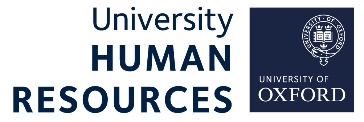 Element/stepApplicable to employee/non-employee/worker?New starter completes in Onboarding? (Y/N)Auto-updated in record or manual entry by HR Admin?PeopleXD guide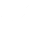 Personal details  AllYAuto, except name and NI No.Add and manage personal detailsContact detailsAll; if requiredYAutoAdd and manage personal detailsEmergency Contact Employee/workerYAutoAdd and manage personal detailsBank details All (exceptions may apply to non-employees)YAutoAdd and manage personal detailsHighest academic qualificationEmployees onlyYManualAdd and manage personal detailsAcademic teaching qualifications Employees, if applicableYManualAdd and manage UDFsAcademic discipline and/or research subjectsEmployees/workers, if applicableYAutoAdd and manage UDFsPrevious UK university employmentEmployees onlyYAutoAdd and manage UDFsClinical detailsEmployees, if applicableN/AManualAdd and manage UDFsOther details - New Starter Additional Details Employees/workersN/AN/AAdd and manage UDFsRecord payslip exception (essential for staff who won’t get access to HR Self-Service; this can be a temporary arrangement)If requested and approvedN/AN/ACapture online payslip exceptionMost recent previous employment/activityAllYManualImmediately previous employmentProbation datesEmployees onlyN/AN/ASet up / manage probation